Образовательный маршрут: «Памятник, вековая сосна, здание»Номинация: «Бульвары, улицы, дома…»Возрастной диапазон:  дети 5-7 лет; Примерное время проведения 30-35 мин. Маршрут подготовили: Селезнёва Галина Борисовна, педагог дополнительного образования, Земцова Людмила Ивановна, воспитатель, ГБОУ гимназия №1590, им. Героя Советского Союза В. Колесника, дошкольное отделение №1.  Парк им. В. Воровского расположен на севере столицы.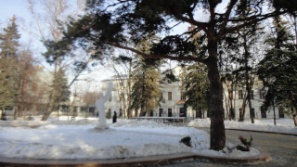 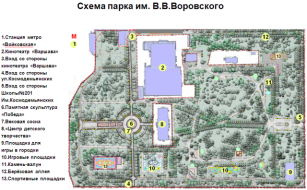  Адрес: город Москва, Ленинградское шоссе, 10.Проезд: станция метро «Войковская», 1-й вагон из центра.  Выход  к  кинотеатру «Варшава».Рассмотрите схему парка, отметьте для себя три объекта: объект 6 – «Памятная скульптура «Победа»; объект 7 – «Вековая сосна»;  объект 8 –  «Центр детского творчества».  Рекомендуемый материал при посещении парка:  цветы (для возложения к памятнику), фотоаппарат, рабочие листы, наглядные пособия, планшет, цветные карандаши, контейнер для сбора природного материала, пластилин. Объект 6. Памятная скульптура «Победа».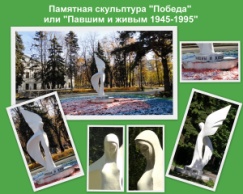 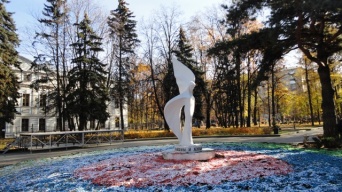 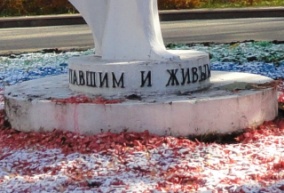 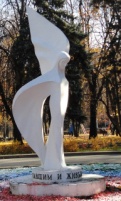 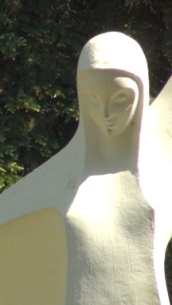 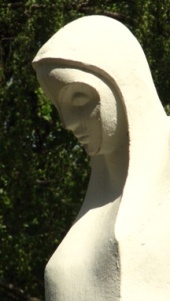 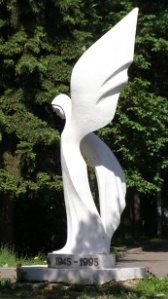 Информационнно-познавательный блок: Скульптор  А.Е. Нейстат  создал памятник из белого гранита. Установлена скульптура  в центре парка, она была открыта 7мая  1995 года, в честь 50-летия Победы в Великой Отечественной войне. Памятник - это память о людях, которые принесли пользу своей стране. Мы помним о подвиге героев. Автор изобразил  богиню Победы. Скульптуру  ещё называют  «Павшим и живым». Женщина-птица изображена скорбящей с опущенными вниз глазами.  Она горюет о погибших, поэтому одно крыло  у неё опущено вниз.  Другое  крыло поднято вверх - это символ того, что живые всегда будут помнить о подвиге героев.Рекомендуемые мероприятия с детьми:Предложить детям обойти памятник вокруг и рассмотреть его;Прочитать детям надпись на  пьедестале: «Павшим и живым 1945-1995»; Предложить рассказать, что необычного заметили в изображённой женщине (два крыла, как у птицы);Обратить внимание на наклон головы и взгляд женщины-птицы; почему у неё такой взгляд (она грустит, скорбит, горюет и печалится);Возложить цветы, фотосъемка у памятника;Прочитать стихи.Объект 7. Вековая сосна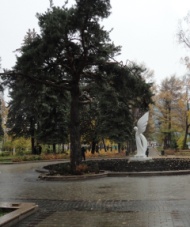 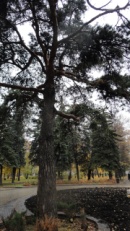 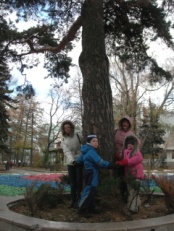 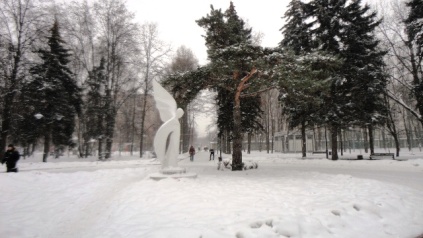 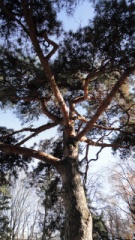 Информационнно-познавательный блок: Давным-давно  на месте парка находились сосновая и берёзовая  рощи. Позднее деревья досаживали и пересаживали. Так появились ровные сосновые и берёзовые аллеи. Только одну сосну не стали трогать даже во время установки памятной скульптуры. Стоит вековая сосна в центре парка на пересечении нескольких аллей. Этому дереву более ста лет. Сосны – это самые древние деревья на нашей планете, которые растут 300-500 лет.Рекомендуемые мероприятия с детьми:Как Вы думаете, что можно сказать о возрасте сосны? (Дерево старое, так как очень высокое, толстое, оно росло много лет);Как можно определить, что перед нами растет именно сосна (По иголкам,  иголки длинные, мягкие, светлые, по круглым шишкам, по веткам, ветки растут наверху, образуя крону); Подумайте и попытайтесь сказать, что объединяет все деревья и в чём разница (Ствол, корни, ветки, крона, листья или иголки).Прочитайте детям сказку: К. Д. Ушинского «Спор деревьев»  (Подумайте, кто же из деревьев прав?).Предложите детям собрать в контейнер шишки, семена и т.д. для дальнейшего изготовления поделок из природного материала.Рабочий лист №1, объект 7: Сравнить ёлку и сосну. Провести соединительные линии от дерева к нужным картинкам.Рабочий лист №2, объект 7: Раскрасить кроны деревьев и шишки, дорисовать иголки на ветках сосны и ели. Объект 8.  «Центр детского творчества».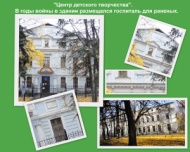 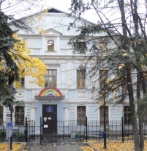 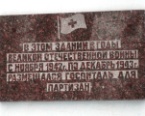 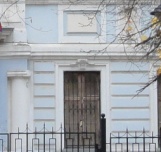 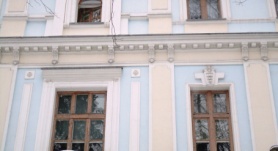 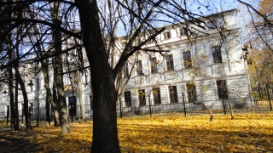 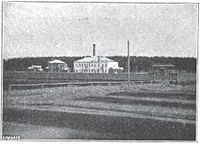 Информационнно-познавательный блок: Рядом с памятной скульптурой и сосной находится старинное здание. Очень давно возле здания, в котором находилась лечебница, посадили сад, огород, вокруг росли сосны и березы. Здание было двухэтажное (Смотри на старинное фото). Потом надстроили третий этаж.  Здесь разместился «Дом пионеров». Сейчас это «Центр детского творчества». А в  годы войны в этом здании размещался госпиталь для партизан, о чём свидетельствует памятная табличка.Рекомендуемые мероприятия с детьми:Прочтите детям  памятную табличку на здании, объясните, для чего их устанавливают, где вы ещё встречали подобные таблички? (Всегда нужно помнить о важных событиях, происходящих в нашей стране); Познакомьте детей с архитектурой здания, цвет здания, этажность;Предложите детям рассмотреть лепнину, обратить внимание на украшение окон и на имитацию колонн у входной двери;Фотосъемка у исторического здания. Информационнно-познавательный блок для выполнения детьми творческих заданий:Наглядное пособие «Терема». Наглядное пособие «Замки». Рекомендуемые мероприятия с детьми по работе с наглядным пособием:Предложите рассмотреть изображения теремов и замков, назвать, как называются эти жилища (Терема, избы, замки, дворцы);Из какого материала сделаны терема? (Из деревянных брёвен);Чем украшена крыша? (Резьбой, коньком на крыше);Чем украшены окна? (От слова око – глаза), (Ставнями, резными наличниками);Из какого материала сделаны замки? (Из камней и кирпичей);Что находится в центре замка? (Башня);Почему окна длинные и узкие? (Замки – это крепости, из окон стреляли). Предложите детям выбрать по желанию изображение замка или терема.Рабочий лист №3 - два варианта, Терем.Рабочий лист №4  – два варианта, Замок.Опираясь на наглядные пособия «Пошаговая лепка из пластилина», помочь детям выполнить творческую работу, используя цветной пластилин и фантазию. Предварительно распечатайте изображение, наклейте его на картон, затем, при желании, покройте прозрачным скотчем, скотч позволит без труда удалить ошибочно прилепленный пластилин и избавит обладателя законченной работы от жирных пятен на его картине.Примечание: Творческую работу можно выполнить после прохождения всего маршрута дома. Так как работа с пластилином трудоёмкая, требующая определённых усилий. После выполнения работы руки необходимо тщательно  протереть сухой тканевой салфеткой, а затем вымыть с мылом. 